When filling out this form, it may be useful to think about, and complete the following:For office use only: 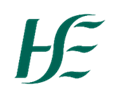 Organisational Health, HSE Workplace Health & Wellbeing Unit, National HRManager Referral FORM (002.24) To request Psychosocial Risk Management/ Organisational Health & Wellbeing Support to HSE Workplace/TeamOrganisational Health, HSE Workplace Health & Wellbeing Unit, National HRManager Referral FORM (002.24) To request Psychosocial Risk Management/ Organisational Health & Wellbeing Support to HSE Workplace/TeamOrganisational Health, HSE Workplace Health & Wellbeing Unit, National HRManager Referral FORM (002.24) To request Psychosocial Risk Management/ Organisational Health & Wellbeing Support to HSE Workplace/TeamPlease fill in both pages as much as you can and submit to hr.wellbeing@hse.ie This referral form is treated confidential and GDPR compliant. All requests for support will be reviewed by Organisational Health, Workplace Health and Wellbeing Unit National Human Resource Services.                                                            Please fill in both pages as much as you can and submit to hr.wellbeing@hse.ie This referral form is treated confidential and GDPR compliant. All requests for support will be reviewed by Organisational Health, Workplace Health and Wellbeing Unit National Human Resource Services.                                                            Your name and contact details: Your name and contact details: DATEDATEService Area name and contact details:Service Area name and contact details:What support/activity do you require?What support/activity do you require?Please rate this requirement for support:Please rate this requirement for support:Extreme         High          Considerable          Moderate         LowExtreme         High          Considerable          Moderate         LowExtreme         High          Considerable          Moderate         LowWhen is this support/activity required?When is this support/activity required?How many staff will be involved?How many staff will be involved?Is the service in place and ready to support/respond to any identified follow-up actions/outcomes? Is the service in place and ready to support/respond to any identified follow-up actions/outcomes? List any other HR activities that are currently active in your service? i.e. formal investigations ‘Trust in Care’, ‘Dignity at Work’, ‘Grievance Complaint’ etc.List any other HR activities that are currently active in your service? i.e. formal investigations ‘Trust in Care’, ‘Dignity at Work’, ‘Grievance Complaint’ etc.Do you have budget?Yes/No/NA Is this planned support in your service plan/operational plan?Is this planned support in your service plan/operational plan?Yes/No/NAHave you discussed this support requirement with your Service Lead/General Manager?Yes/No/NADo you have approval from the relevant national director for this activity?Do you have approval from the relevant national director for this activity?Yes/No/NAWho is involved?(For example, HSE staff & groups e.g. nursing/support/admin etc.  certain professionals, others)What do you want to achieve?(for example, ‘address certain issues e.g. work-related stress/morale’ )How will this support make a difference to the current situation in your service and into the future?Support CategoryAdditional information or clarifications Level of Support/intervention requiredSignedDate